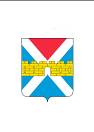 АДМИНИСТРАЦИЯ  КРЫМСКОГО  ГОРОДСКОГО  ПОСЕЛЕНИЯ КРЫМСКОГО РАЙОНАРАСПОРЯЖЕНИЕот 11.01.2024                                                                                                                            № 1-ргород КрымскО закреплении ответственных за маршрутами оповещениянаселения Крымского городского поселения Крымскогорайона, наблюдателей за уровнем воды в реках на территории Крымского городского поселения Крымского района и назначенииответственных за эвакуацию населения Крымского городскогопоселения Крымского районаВ целях проведения оперативного оповещения населения Крымского городского поселения Крымского района, осуществления наблюдения за уровнем воды в реках на территории Крымского городского поселения Крымского района и обеспечения эвакуации населения Крымского городского поселения Крымского района:1. Утвердить Положение о закреплении ответственных за маршрутами оповещения населения Крымского городского поселения Крымского района, наблюдателей за уровнем воды в реках на территории  Крымского городского поселения Крымского района и назначении ответственных за эвакуацию населения Крымского городского поселения Крымского района                     (приложение 1).2. Утвердить маршрутные листы оповещения населения Крымского городского поселения Крымского района (приложение 2). 3. Утвердить список ответственных за маршрутами оповещения населения Крымского городского поселения Крымского района                            (приложение 3). 4. Утвердить список наблюдателей за уровнем воды в реках                                     на территории Крымского городского поселения Крымского района (приложение 4).5. Утвердить список ответственных за эвакуацию населения Крымского городского поселения Крымского района (приложение 5). 6. Считать утратившим силу распоряжение администрации Крымского городского поселения Крымского района от 22 ноября 2023 г.  № 157-р                         «О закреплении сотрудников администрации Крымского городского поселения Крымского   района   за   маршрутами   для  оповещения  населения  Крымского2городского поселения Крымского района в случае возникновения чрезвычайных ситуаций природного и техногенного характера, утверждении маршрутных листов и текстов для оповещения населения в случае угрозы наводнения и назначении ответственных за эвакуацию населения».7. Контроль за выполнением настоящего распоряжения возложить                   на заместителя главы Крымского городского поселения Крымского района Смирнова А.А.8. Распоряжение вступает в силу со дня его подписания.Глава Крымского городскогопоселения Крымского района						    Я.Г. Будагов